               БАШҠОРТОСТАН РЕСПУБЛИКАҺЫ                                                РЕСПУБЛИка БАШКОРТОСТАН                                                                                                                                                                                                                                                                             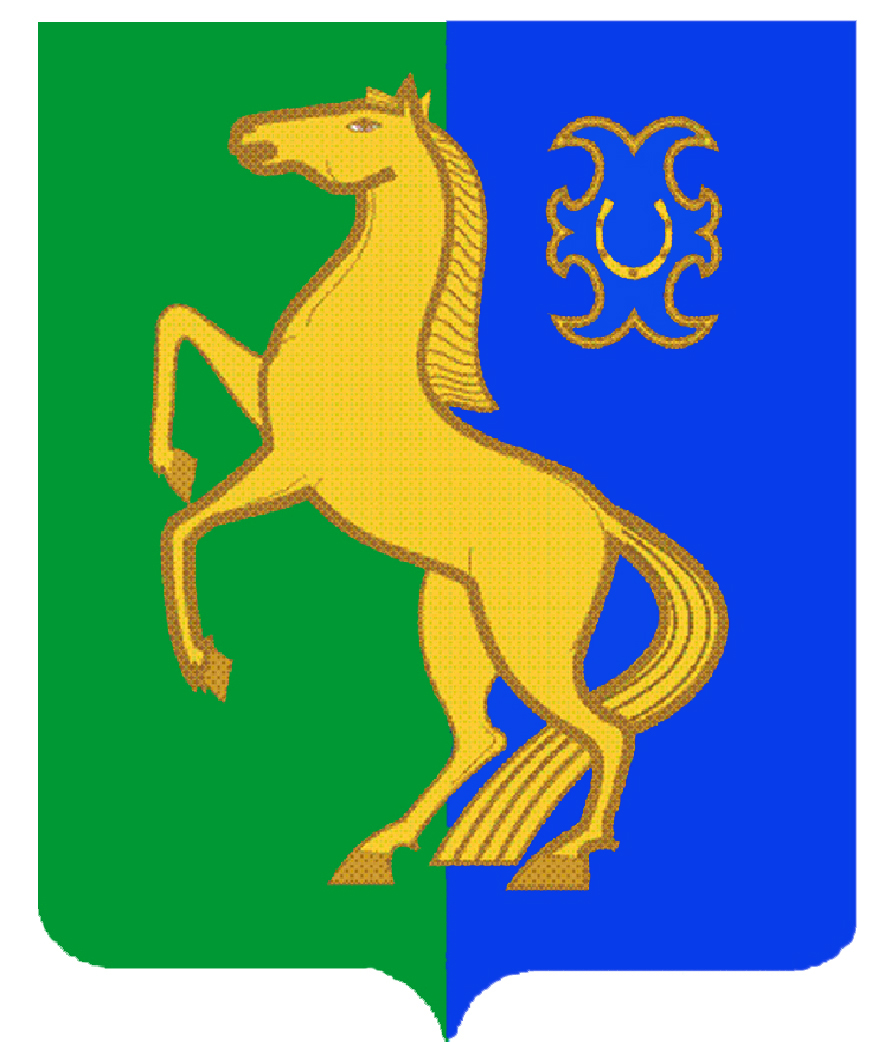  ЙƏРМƏКƏЙ РАЙОНЫ                                                                совет  сельского МУНИЦИПАЛЬ РАЙОНЫНЫҢ  РəтамаҠ                                     поселения  Рятамакский  сельсовет ауыл  советы ауыл                                                              муниципального  района билəмəҺе  советы                                                                Ермекеевский  район     452181, Рəтамаҡ а.,  Коммунистиҡ.ур.28                                 452181,с. Рятамак, ул. Коммунистическая,28 т. (34741) 2-66-37                                                                   т.(34741)2-66-37                                                     РЕШЕНИЕ№ 96                                                                                           17 октября 2016 г.О публичных слушаниях по проекту «О внесении изменений в Правила землепользования и застройки сельского поселения Рятамакский  сельсоветмуниципального района Ермекеевский район Республики БашкортостанВ соответствии со ст. 33 Градостроительного кодекса Российской Федерации, ст. 11 Устава сельского поселения Рятамакский  сельсовет муниципального района Ермекеевский район Республики Башкортостан,  в целях соблюдения прав человека на благоприятные условия жизнедеятельности, прав и законных интересов правообладателей земельных участков и объектов капитального строительства, Совет сельского поселения Рятамакский сельсовет муниципального района Ермекеевский район Республики Башкортостан РЕШИЛ:1. Назначить публичные слушания по проекту О внесений изменений в Правила землепользования и застройки сельского поселения Рятамакский сельсовет муниципального района Ермекеевский район Республики Башкортостан (заказчик – сельское поселение Рятамакский сельсовет муниципального района Ермекеевский район) на 10 ноября 2016 года в  здании СКЦ. Начало  15-00 часов2.  Провести публичные слушания по проекту, указанному в п. 1 настоящего решения, в соответствии с графиком (приложение № 1).3.  Организацию и проведение публичных слушаний по проекту, указанному в п. 1 настоящего решения, возложить на Комиссию по проведению публичных слушаний в сфере градостроительной деятельности на территории сельского поселения Рятамакский сельсовет муниципального района Ермекеевский район Республики Башкортостан, в следующем составе:-Калимуллин И.В. – глава сельского поселения Рятамакский сельсовет муниципального района Ермекеевский район Республики Башкортостан -председатель Комиссии по публичным слушаниям ;- Ахметзянова Г.Н. – управ. делами сельского поселения Рятамакский сельсовет муниципального района Ермекеевский район Республики Башкортостан – секретарь  Комиссии по публичным слушаниям ;- Сафиуллина Илира Нурисламовна - депутат сельского поселения Рятамакский сельсовет муниципального района Ермекеевский район Республики Башкортостан - член  Комиссии по публичным слушаниям.- Зиязетдинов Фанис Асгатович - депутат сельского поселения Рятамакский сельсовет муниципального района Ермекеевский район Республики Башкортостан-  член  Комиссии по публичным слушаниям.4.   Проект решения Совета сельского поселения Рятамакский сельсовет муниципального района Ермекеевский район Республики Башкортостан попроекту Правила землепользования и застройки сельского поселения Рятамакский  сельсовет муниципального района Ермекеевский район Республики Башкортостан разместить :- на официальном сайте сельского поселения Рятамакский сельсовет муниципального района Ермекеевский район Республики Башкортостан;- на информационных стендах в  администрации сельского поселения Рятамакский   сельсовет муниципального района Ермекеевский район Республики Башкортостан..5. Установить, что письменные предложения жителей сельского поселения Рятамакский   сельсовет муниципального района Ермекеевский район Республики Башкортостан  О внесений изменений в Правила землепользования и застройки сельского поселения Рятамакский сельсовет муниципального района Ермекеевский район Республики Башкортостан направляются в Совет сельского поселения Рятамакский   сельсовет муниципального района Ермекеевский район РБ (по адресу: с. Рятамак, ул. Коммунистическая ,д. 28  с 18.10.2016. - 07.11.20166. Контроль за исполнением настоящего решения возложить на комиссию по проведению публичных слушаний в сфере градостроительной деятельности на территории сельского поселения Рятамакский сельсовет муниципального района Ермекеевский  район Республики Башкортостан (И.В. Калимуллин ).Глава сельского поселения                                                     И.В. КалимуллинПриложение  № 1к решению Совета                                                                                                                                     сельского поселения Рятамакский  сельсоветмуниципального района Ермекеевский район Республики Башкортостанот  17 октября 2016 года № 96Графикпроведения публичных слушаний по проекту О внесений изменений в правила землепользования и застройки сельского поселения Рятамакский сельсовет муниципального района Ермекеевский район Республики Башкортостан17.10.2016. Провести заседания Совета о назначении публичных слушаний по Проекту  О внесений изменений правил землепользования и застройки сельского поселения Рятамакский сельсовет муниципального района Ермекеевский район Республики Башкортостан18.10.2016. Обнародовать на сайте информацию.18.10.2016. -07.11.2016. Принимать письменные предложения жителей о внесений изменений по правилам землепользования и застройки сельского поселения Рятамакский сельсовет муниципального района Ермекеевский район Республики Башкортостан18.10.2016. -07.11.2016.  Согласовать проект по внесению изменений по правилам землепользования и застройки сельского поселения Рятамакский сельсовет муниципального района Ермекеевский район Республики Башкортостан в установленном порядке07.11.2014.-10.11.2016. Рассмотреть все предложения жителей о внесений изменений по правилам землепользования и застройки сельского поселения Рятамакский сельсовет муниципального района Ермекеевский район Республики Башкортостан10.11.2016. Провести публичные слушания О внесении изменений по правилам землепользования и застройки сельского поселения Рятамакский сельсовет муниципального района Ермекеевский район Республики Башкортостан22.11.2016. Провести заседания Совета по утверждению  внесенных изменений  в правила землепользования и застройки сельского поселения Рятамакский сельсовет муниципального района Ермекеевский район Республики Башкортостан25.11.2016.  Обнародовать заключение о результатах публичных слушаний.